SUMMARY OF CHANGES TO THE PROJECT/ SEED GRANTS 
APPLICATION FORM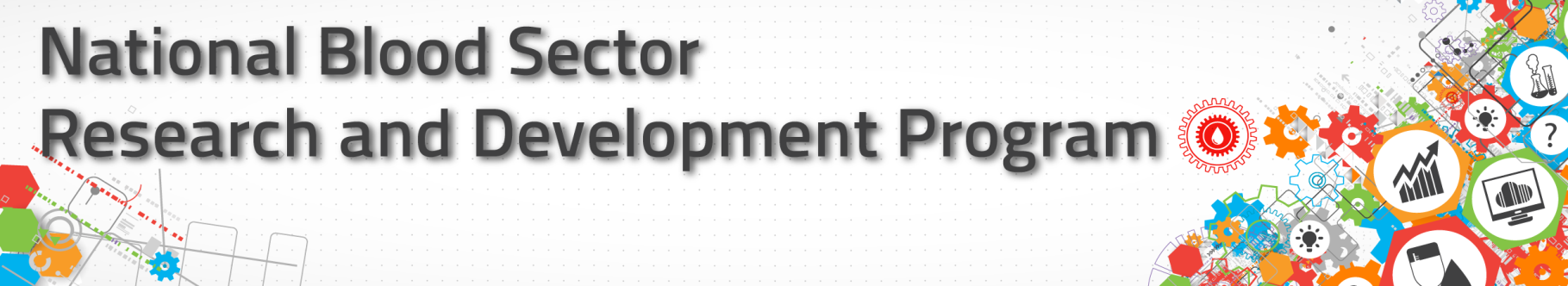 ChangesSection of the Project/Seed Grant ApplicationUnder Section C – Evaluation Criteria 1 – Research Scope, Focus and Potential Value, a section has been included to describe how the research targets the Objectives of the National Blood Sector Research and Development Framework as set out on page 5 of the Grant Opportunity Guidelines. You are required to outline how the research will directly impact on these Objectives for example the research will have a direct impact on individual patient outcomes, population health and wellbeing and/or blood or blood product use.Section C Evaluation Criteria – Research Scope, Focus and Potential ValueUnder Research Design and Methods - Activity Schedule section, a column has been added to include a comment on the feasibility of meeting the proposed milestones.  For example, outline whether the milestones are realistic and achievable, or not achievable and justify why you believe this may be the case.Section C Evaluation Criteria – Research Design and MethodsPrincipal Chief Investigator details, a section has also been included to provide information on the justification for the choice of the Principal Chief Investigator.  For example, outline the Chief Investigator’s previous experience in the field of research, publications etc.Section C Evaluation Criteria – Research TeamProject Management, a section has been added in the Research Team area to provide information on how the research will be managed.  For example, outline a description of the Project Manager’s previous experience in managing research projects.  Also outline how progress will be monitored and the identified risks managed.Section C Evaluation Criteria – Research TeamAustralian Citizenship or Permanent Residency details. The National Blood Authority no longer requires the submission of evidence for Australian Citizenship or Residency such as copies of Birth Certificates, Passports or Citizenship papers.  However, The National Blood Authority may request further information in relation to these requirements, including evidence of residency and/or citizenship if required.The NBA has also amended this section so that applicants who are not Australian Citizens or Permanent Residents may apply for a waiver where it can be demonstrated that the research is based in Australia and will benefit health and medical research in Australia.Section C Evaluation Criteria – Research TeamCertification by Applicant, Primary Supervisor and the Administering Institution.  Certification is required from the Administering Institution and the Applicant to confirm Australian Citizenship or Residency.Section C Evaluation Criteria – Certification by Applicant and the Administering Institution Head of Department/Chief Executive